MOLLU DE ISCIRITZIONI CURSU DE PRIMU E SEGUNDU LIVELLU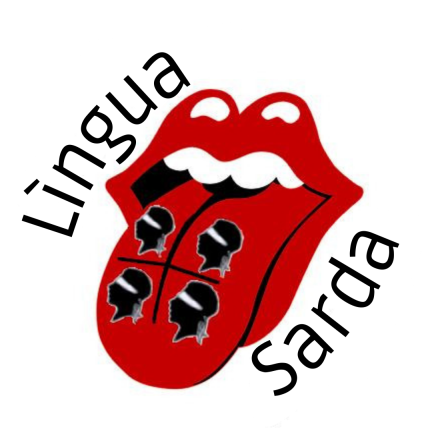 Su/sa asutascritu/a____________________________________________________	nàsciu/a su__________________________  in  ___________________________residenti in_______________________ bia/pratza  ___________________n.____	e-mail:____________________________ tel: _____________________________DomandatDe partitzipai a is Cursus de Língua Sarda de 1° e 2° livellu de 23.Autorizu a su manixu de is datus personalis cunformas a su D. Lgs. n. 196/2003 agiornau cunformas a suD.Lgs.101/2018 segundu is dispositzionis de su Regulamentu CE 2016/679.Data	Firma___________________________                          ____________________________                   